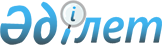 Кейбір қаулылардың күші жойылды деп тану туралыҚостанай облысы Жітіқара ауданы әкімдігінің 2015 жылғы 24 қаңтардағы № 403 қаулысы

      "Нормативтік құқықтық актілер туралы" Қазақстан Республикасының 1998 жылғы 24 наурыздағы Заңының 40-бабы 2-тармағының 4) тармақшасына сәйкес Жітіқара ауданының әкімдігі ҚАУЛЫ ЕТЕДІ:



      Осы қаулының қосымшасына сәйкес тізбе бойынша әкімдік қаулыларының күші жойылды деп танылсын.      Аудан әкімі                                А. Ибраев

Әкімдіктің         

2015 жылғы 24 желтоқсандағы  

№ 403 қаулысына қосымша     Әкімдіктің күші жойылған қаулыларының тізбесі

      1. Әкімдіктің 2010 жылғы 20 мамырдағы № 255 "Мүгедектер үшін жұмыс орындарының квотасын белгілеу туралы" қаулысы (Нормативтік құқықтық актілерді мемлекеттік тіркеу тізілімінде № 9-10-142 тіркелген, 2010 жылғы 24 маусымда "Житикаринские новости" газетінде жарияланған).



      2. Әкімдіктің 2012 жылғы 7 маусымдағы № 389 "Қылмыстық-атқару инспекциясы пробация қызметінің есебінде тұрған адамдар үшін, сондай-ақ бас бостандығынан айыру орындарынан босатылған адамдар үшін  жұмыс орындарынан босатылған адамдар үшін жұмыс орындарына квота белгілеу туралы" қаулысы (Нормативтік құқықтық актілерді мемлекеттік тіркеу тізілімінде № 9-10-186 тіркелген, 2012 жылғы 28 маусымда "Пресс-Экспресс" газетінде жарияланған).



      3. Әкімдіктің 2012 жылғы 7 маусымдағы № 390 "Интернаттық ұйымдарды бітіруші кәмелетке толмағандар үшін жұмыс орындарына квота белгілеу туралы" қаулысы (Нормативтік құқықтық актілерді мемлекеттік тіркеу тізілімінде № 9-10-187 тіркелген, 2012 жылғы 28 маусымда "Пресс-Экспресс" газетінде жарияланған).
					© 2012. Қазақстан Республикасы Әділет министрлігінің «Қазақстан Республикасының Заңнама және құқықтық ақпарат институты» ШЖҚ РМК
				